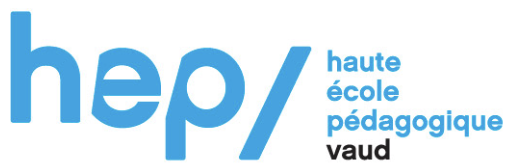 « Je suis capable de formuler des phrases en allemand dans le but de décrire l’outfit d’un camarade et d’accompagner ma présentation avec un montage vidéo réalisé sur l’application Clips »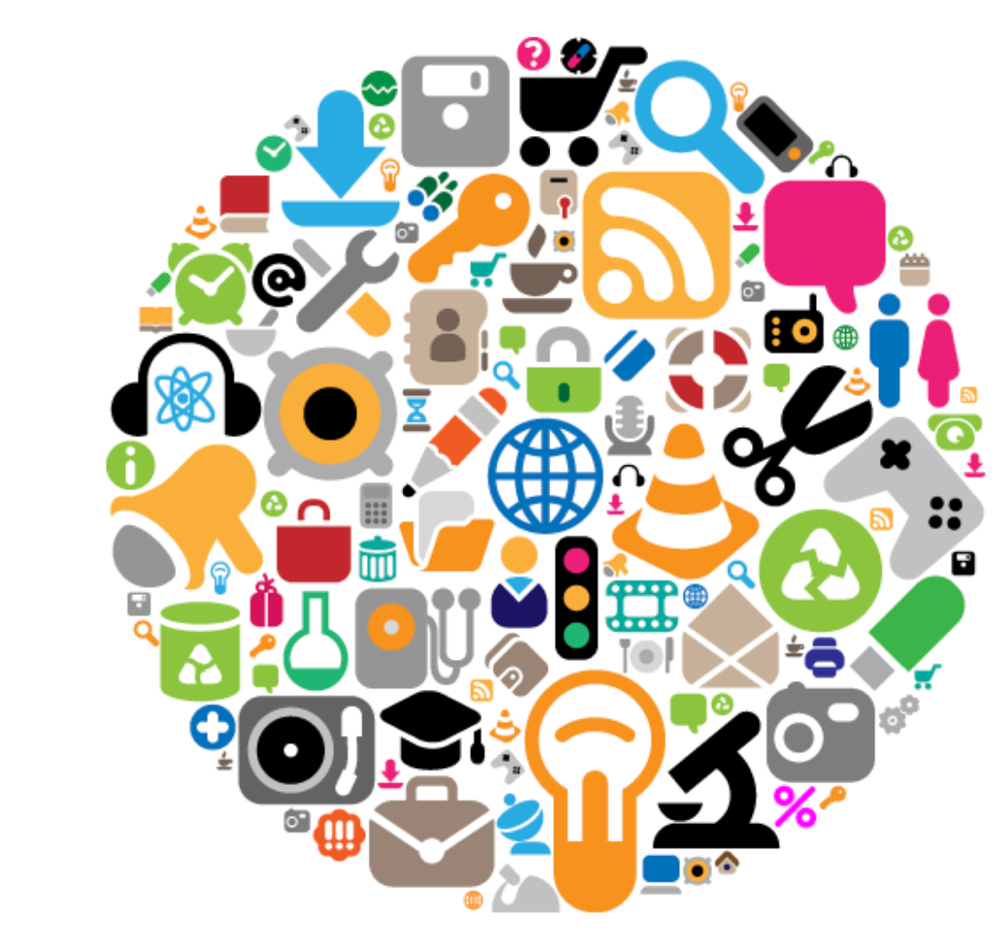 Image tirée du document théorique réalisé par les formateurs du module MSNUM 12, 2023, HEP LausanneMSNUM 12/13Lausanne - juin 2023Présentation du contexteDans les grandes lignes, ce projet s’intéresse à l’articulation d’une tâche numérique avec une tâche langagière de communication. Pour ce faire, j’ai décidé d’aborder la thématique des habits et plus précisément la description d’une tenue. L’articulation des tâches réside dans le fait que l’élève doit d’abord maitriser un contenu langagier dans une langue seconde (l’allemand dans notre cas) dans le but de présenter l’outfit d’un camarade, pour ensuite venir illustrer sa présentation à l’aide d’un montage vidéo présentant l’outfit de son camarade. Ce montage est réalisé avec un iPad sur l’application Clips. Les élèves ont eu une période pour réaliser le travail demandé. Cette tâche a pour but d’aborder une thématique obligatoire du Plan d’Études Roman (PER) sous un angle ludique et concret. Cette activité vise avant tout la collaboration des élèves mais elle permet aussi la révision du vocabulaire et des éléments grammaticaux de l’unité. Elle permet également d’exercer la prononciation, l’intonation et le débit de paroles. La tâche présentée dans ce dossier s’est déroulée dans le collège primaire et secondaire de Cugy et Environs (VD) et plus précisément dans une classe de 8 élèves de 10VG niveau 1 d’allemand.Objectif pédagogique La tâche proposée dans cette période de travail se situe au carrefour de compétences langagières et numériques. L’objectif pédagogique de cette tâche est le suivant : « l’élève sera capable de formuler des phrases en allemand dans le but de décrire l’outfit d’un camarade et d’accompagner sa présentation avec un montage vidéo réalisé sur l’application Clips ».Planification de l’activité et récit PhasesObjectifsObjectifsActivitéDiscours de l’enseignant et récit TempsIntroductionESC d’identifier l’objectif général de la période et de le reformuler. ESC d’identifier l’objectif général de la période et de le reformuler. Les élèves sont assis devant l’enseignant et écoutent l’introduction. Ils sont attentifs et posent des questions si nécessaire. Bonjour tout le monde !Aujourd’hui nous continuons l’avancée de notre cycle d’apprentissage en lien avec la thématique des habits. Comme annoncé lors de la dernière période, votre but aujourd’hui est le suivant : vous devez être capable de formuler des phrases en allemand dans le but de décrire l’outfit d’un camarade et d’accompagner votre présentation avec un montage vidéo réalisé sur l’application Clips. Est-ce que c’est clair ? Un de vous peut me reformuler l’objectif (pour s’assurer de la compréhension de la tâche). La période d’aujourd’hui est divisée en 4 parties : introduction (ce que nous faisons maintenant), présentation et découverte de l’application Clips, réalisation (formulation des phrases, film et montage) puis une conclusion (exporter le contenu créé et retour sur l’activité proposée aujourd’hui). C’est un bon exercice pour préparer votre évaluation finale. La période suivante, nous aurons la possibilité de faire un retour personnel sur vos productions et je vous dirai ce qui est maitrisé et ce que vous pouvez encore améliorer.3’DécouverteESC de comprendre comment l’application fonctionne et de poser des questions en cas de besoinESC de comprendre comment l’application fonctionne et de poser des questions en cas de besoinLes élèves se connectent puis sont attentifs à la démonstration de l’enseignant. Les élèves sont déjà assis à côté de leur partenaire (un autre que la certification finale afin de favoriser les échanges et la collaboration).  Par deux, les élèves découvrent l’application en faisant des petits essais. Ils peuvent déjà faire un petit montage afin de pouvoir se rendre compte de ce qu’ils maitrisent déjà et qui risque de poser problèmes.  Bien. Vous pouvez venir chercher un iPad et vous connecter. Je vais maintenant vous montrer brièvement comment l’application fonctionne (les élèves savent comment elle fonctionne mais un rappel est toujours important). Pendant la démonstration, merci d’être attentif et de ne pas utiliser votre iPad.L’enseignant fait la démonstration en présentant l’application sur l’écran. Il insiste sur le fait que la vidéo démarre quelques secondes après avoir pressé sur le bouton, qu’il faut bien maintenir le doigt sur le bouton pour filmer. Il indique ensuite comment ajouter des éléments créatifs sur le montage et dernièrement il présente la fiche d’évaluation avec les critères (langagiers et numériques). Vous pouvez maintenant prendre vos iPads et découvrir l’application quelques minutes. L’enseignant se balade, guide et conseille les élèves. En cas de besoin, il intervient et refait une annonce générale si plusieurs élèves rencontrent les mêmes problèmes. 7’RéalisationESC de formuler des phrases en allemand dans le but de décrire l’outfit d’un camarade et d’accompagner sa présentation avec un montage vidéo réalisé sur l’application clips. ESC formuler des phrases en allemand dans le but de décrire l’outfit d’un camaradeLes élèves sont par deux et se décrivent mutuellement leur tenue. Ils utilisent la fiche d’aide reçue en cours à cet effet afin de faciliter leur travail. Cette fiche propose des tournures de phrases déjà prêtes et les élèves ont simplement à modifier la couleur ou choisir l’adjectif qui décrit le mieux la tenue de leur camarde. Ils peuvent s’entraider, communiquer et utiliser le matériel en classe. Ils peuvent donc également utiliser leur iPad afin de vérifier certaines phrases ou chercher des traductions sur internet. Super. Vous savez maintenant comment fonctionne cette application. Vous allez donc maintenant vous mettre au travail. La partie réalisation est séparée en 3 : formulation des phrases en allemand, filmage des séquences puis le montage. Vous avez 30 minutes pour réaliser cela. Je veillerai à ce que vous ne passiez pas plus de 10 minutes lors des deux premières parties pour que vous ayez au minimum 10 minutes pour le montage, car vous verrez que cela prend un peu de temps. Dans un premier temps, la partie formulation. Cette partie production ne doit pas prendre trop de temps car vous maitrisez déjà bien le vocabulaire. Vous utilisez également la fiche d’aide reçue en cours. Il s’agit simplement de décrire la tenue de la tête aux pieds de votre camarde selon le modèle : il porte + habit + adjectif (objectif de base) et éventuellement donner votre avis sur sa tenue (pour les avancés – dire comment vous trouvez cette tenue). 30’ RéalisationESC de formuler des phrases en allemand dans le but de décrire l’outfit d’un camarade et d’accompagner sa présentation avec un montage vidéo réalisé sur l’application clips. ESC de créer un contenu numérique en filmant la tenue de son camarade dans le but de la présenter. Les élèves sont par deux et débutent le tournage des séquences. Ils peuvent se balader dans le collège pour réaliser leurs séquences. Ils doivent être de retour au plus tard 15 minutes avant la fin de la période pour venir réaliser le montage en classe. Nous voilà maintenant à la deuxième étape de la réalisation : le tournage des séquences. Je vous renvoie à la fiche avec les critères. Essayez de faire attention au cadrage, au son, à la qualité de l’image etc… Ce sont des critères importants lorsqu’on filme. Vous avez maintenant du temps pour tourner vos séquences. Vous pouvez vous balader dans le collège si vous avez envie. Pensez à revenir 15 minutes avant la fin pour avoir suffisamment de temps pour le montage. 30’ RéalisationESC de formuler des phrases en allemand dans le but de décrire l’outfit d’un camarade et d’accompagner sa présentation avec un montage vidéo réalisé sur l’application clips. ESC de créer un contenu numérique en réalisant un montage des séquences filmées auparavant sur l’application Clips.  Les élèves sont de retour en classe. Ils auront au minimum 10 minutes pour réaliser le montage de leur présentation. Ils sont deux par deux assis à une table et débutent le montage. L’enseignant est présent et se balade dans la classe et conseille les élèves.Très bien. Nous arrivons maintenant à la dernière étape de la partie réalisation, le montage. Je vous demande d’être un peu créatif et de vous amuser avec l’application. Vous avez une certaine liberté mais vous devez quand même produire un contenu en fin de période. Vous pouvez par exemple insérer des images, du texte, des émoticônes etc… Le but c’est vraiment de créer quelque chose de ludique, d’amusant et de prendre du plaisir tout en respectant les critères sur la feuille d’évaluation. ConclusionESC d’enregistrer son contenu, de l’exporter, d’identifier ce qu’il a appris et de partager son expérience avec ses camarades et la classeESC d’enregistrer son contenu, de l’exporter, d’identifier ce qu’il a appris et de partager son expérience avec ses camarades et la classeLes élèves terminent leur montage et l’exportent. Ils l’envoient à l’enseignant. Le cours se termine avec une discussion générale. Les élèves sont actifs et notent dans leur cahier ce qu’ils ont appris aujourd’hui, les éléments qu’ils maitrisent déjà ainsi que les points à améliorer (dimension métacognitive). Parfait. Nous arrivons à la dernière partie de la séquence d’aujourd’hui, la conclusion. Je vous laisse terminer votre montage, l’exporter et me l’envoyer par AirDrop. Dès que c’est fait, vous revenez à votre place et vous notez sur une feuille ce que vous avez appris aujourd’hui, ce qui a été facile pour vous et ce qui a été difficile pour vous. Poser ce genre de questions : Comment faire pour gagner du temps ? Comment faire pour être plus efficace la prochaine fois ? Qu’est-ce qui a été difficile pour vous et qu’est-ce qui a été simple ? Si c’était à refaire, que feriez-vous différemment ? etc…Puis, je fais également un feedback général sur l’activité et ce que j’ai vu. Je vais regarder vos montages et lors de la prochaine période, je vous prendrai individuellement afin de vous faire un retour personnel sur votre production. Ceci dans le but de préparer de la meilleure des manières possibles votre évaluation certificative de fin de cycle. Je vous remercie pour aujourd’hui et vous donne rendez-vous lors de la prochaine période pour analyse vos productions. Bonne journée. temps restant